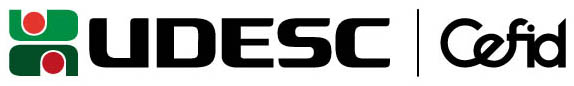 Universidade do Estado de Santa Catarina – UDESCCentro de Ciências da Saúde e do Esporte – CEFIDAoCoordenador do Programa de Pós-GraduaçãoProf. Dr. Alexandro AndradeFlorianópolis, (dia) de (mês) de (ano).SolicitaçãoVimos por meio deste, solicitar prorrogação do prazo para entrega definitiva de dissertação de mestrado, tendo em vista (explane os motivos que ocasionaram o atraso).Programa de Pós-Graduação em Ciências do Movimento Humano – PPGCMH______________________________(nome do Orientador (a))Orientador(a) _____________________________(nome do Mestrando (a))Mestrando(a)